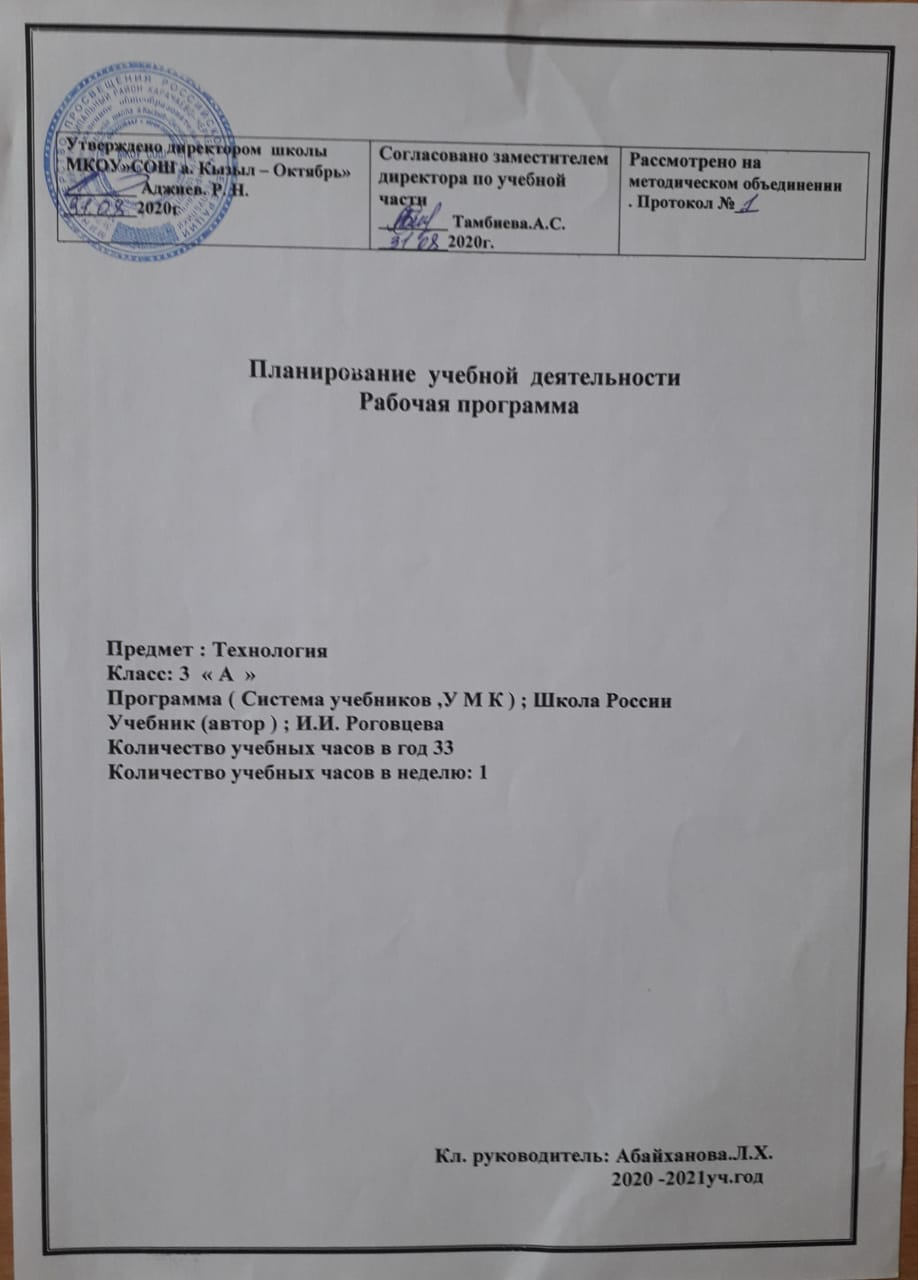 Аннотацияк рабочей программе по технологии (ФГОС) 3классаРабочая программа составлена на основе требований Федерального государственного образовательного стандарта начального общего образования, Концепции духовно-нравственного развития и воспитания личности гражданина России, планируемых результатов начального образования и авторской программы Н.И. Роговцевой, Н.В. Богдановой, Н.В. Добромысловой «Технология».Содержание предмета направлено: на формирование картины мира с технологической направленностью, конструкторско-технологических знаний и умений.Предмет представлен в программе следующими содержательными линиями:- общекультурные и общетрудовые компетенции- технология ручной обработки материалов. Элементы графической грамоты- конструирование и моделирование- практика работы на компьютере.Цели изучения технологии в начальной школе:приобретение личного опыта как основы обучения и познания;приобретение первоначального опыта практической преобразовательной деятельности на основе овладения технологическими знаниями, технико-технологическими умениями и проектной деятельностью;формирование позитивного эмоционально-ценностного отношения к труду и людям труда.Основные задачи курса:• духовно-нравственное развитие учащихся; освоение нравственно-этического и социально-исторического опыта человечества, отражённого в материальной культуре; развитие эмоционально-ценностного отношения к социальному миру и миру природы через формирование позитивного отношения к труду и людям труда; знакомство с современными профессиями;• формирование идентичности гражданина России в поликультурном многонациональном обществе на основе знакомства с ремёслами народов России; развитие способности к равноправному сотрудничеству на основе уважения личности другого человека; воспитание толерантности к мнениям и позиции других;• формирование целостной картины мира (образа мира) на основе познания мира через осмысление духовно-психологического содержания предметного мира и его единства с миром природы, на основе освоения трудовых умений и навыков, осмысления технологии процесса изготовления изделий в проектной деятельности;• развитие познавательных мотивов, интересов, инициативности, любознательности на основе связи трудового и технологического образования с жизненным опытом и системой ценностей ребёнка, а также на основе мотивации успеха, готовности к действиям в новых условиях и нестандартных ситуациях;• формирование на основе овладения культурой проектной деятельности:Рабочая программа рассчитана на 34 ч.(34 учебные недели согласно базисному плану, 1 ч в неделю).Рабочая учебная программа включает в себя: пояснительную записку, общую характеристику курса, описание места предмета в учебном плане, описание ценностных ориентиров содержания учебного предмета, планируемые результаты (личностные, метапредметные и предметные достижения учащихся), содержание учебного предмета, календарно-тематическое планирование, материально-техническое обеспечение.Срок реализации программы 1 год.Пояснительная запискаРабочая программа по предмету «Технология» для 3 класса на 2019 – 2020 учебный год составлена на основе Примерной основной образовательной программы начального общего образования по предмету «Технология», соответствующей ФГОС второго поколения (М.: «Просвещение» 2010), авторской программы по предмету «Технология» Н. И. Роговцевой, С. В. Анащенковой. Программа «Технология 1-4 классы». М.: Просвещение. 2011, утвержденной Министерством образования и науки РФ и соответствующей Федеральному компоненту государственного стандарта начального общего образования, Концепции духовно-нравственного развития и воспитания личности гражданина России, а также учебного плана МКОУ СОШ №1 г. Людиново на 2019-2020 учебный год.Цели изучения данного предмета – приобретение личного опыта как основы обучения и познания; приобретение первоначального опыта практической преобразовательной деятельности на основе овладения технологическими знаниями, технико-технологическими умениями и проектной деятельностью; формирование позитивного эмоционально-ценностного отношения к труду и людям труда.Основные задачи курса:духовно-нравственное развитие учащихся; освоение нравственно-этического и социально-исторического опыта человечества, отражённого в материальной культуре;развитие эмоционально-ценностного отношения к социальному миру и миру природы через формирование позитивного отношения к труду и людям труда; знакомство с современными профессиями;развитие способности к равноправному сотрудничеству на основе уважения личности другого человека; воспитание толерантности к мнениям и позиции других;развитие познавательных мотивов, интересов, инициативности, любознательности на основе связи трудового и технологического образования с жизненным опытом и системой ценностей ребёнка, а также на основе мотивации успеха, готовности к действиям в новых условиях и нестандартных ситуациях;формирование на основе овладения культурой проектной деятельности:- внутреннего плана деятельности, включающего целеполагание, прогнозирование, контроль, коррекцию и оценку;-умений переносить усвоенные в проектной деятельности теоретические знания в практику изготовления изделий ручного труда;- коммуникативных умений в процессе реализации проектной деятельности (умения выслушивать и принимать разные точки зрения и мнения, сравнивая их со своей, распределять обязанности, приходить к единому решению в процессе обсуждения, т. е. договариваться, аргументировать свою точку зрения и т. д.);-первоначальных конструкторско-технологических знаний и технико-технологических умений на основе обучения работе с технологической документацией (технологической картой), строгого соблюдения технологии изготовления изделий, освоение приёмов и способов работы с различными материалами и инструментами, неукоснительного соблюдения правил техники безопасности, работы с инструментами, организации рабочего места;-первоначальных умений поиска необходимой информации в различных источниках;обучение приемам работы с природными, пластичными материалами, бумагой, тканью, работе с конструктором, формирование умения подбирать необходимые для выполнения изделия инструменты.Место учебного предмета в учебном планеНа изучение данного предмета отводится 34 часа (1 час в неделю).Срок реализации программы – 34 учебные недели.Результаты изучения предметаЛичностные результаты1.Воспитание патриотизма, чувства гордости за свою Родину, российский народ и историю России.2.Формирование целостного, социально-ориентированного взгляда на мир в его органичном единстве и разнообразии природы, народов, культур и религий.3. Формирование уважительного отношения к иному мнению, истории и культуре других народов.4. Принятие и освоение социальной роли обучающегося, развитие мотивов учебной деятельности и формирование личностного смысла учения.5. Развитие самостоятельности и личной ответственности за свои поступки, в том числе в информационной деятельности, на основе представлений о нравственных нормах, социальной справедливости и свободе.6.Формирование эстетических потребностей, ценностей и чувств.7. Развитие навыков сотрудничества со взрослыми и сверстниками в разных ситуациях, умений не создавать конфликтов и находить выходы из спорных ситуаций.8. Формирование установки на безопасный и здоровый образ жизни.Метапредметные результаты1.Овладение способностью принимать и реализовывать цели и задачи учебной деятельности, приёмами поиска средств для её осуществления.2. Освоение способов решения проблем творческого и поискового характера.3. Формирование умения планировать, контролировать и оценивать учебные действия в соответствии с поставленной задачей и условиями её реализации, определять наиболее эффективные способы достижения результата.4.Использование знаково-символических средств представления информации для создания моделей изучаемых объектов и процессов, схем решения учебных и практических задач.5. Использование различных способов поиска, сбора, обработки, анализа, организации, передачи и интерпретации информации в соответствии с коммуникативными и познавательными задачами и технологиями учебного предмета.6. Овладение логическими действиями сравнения, анализа, синтеза, обобщения, классификации по родовым признакам, установления аналогий и причинно-следственных связей, построение рассуждений, отнесения к известным понятиям.7. Готовность слушать собеседника и вести диалог, признать возможность существования различных точек зрения и права каждого иметь свою, излагать своё мнение и аргументировать свою точку зрения и оценку событий.8. Овладение базовыми предметными и межпредметными понятиями, отражающими существенные связи и отношения между объектами и процессами.Предметные результаты1.Получение первоначальных представлений о созидательном и нравственном значении труда в жизни человека и общества, о мире профессий и важности правильного выбора профессии.2.Формирование первоначальных представлений о материальной культуре как продукте предметно-преобразующей деятельности человека.3.Приобретение навыков самообслуживания, овладение технологическими приёмами ручной обработки материалов, усвоение правил техники безопасности.4.Использование приобретённых знаний и умений для творческого решения несложных конструкторских, художественно-конструкторских, технологических и организационных задач.5.Приобретение первоначальных знаний о правилах создания предметной и информационной среды и умения применять их для выполнения учебно-познавательных и проектных художественно-конструкторских задач.Основные требования к уровню подготовки учащихся 3 классаОбучающиеся должны знать:простейшие виды технической документации (чертеж, эскиз, рисунок, схема);способ использования линейки как чертежно-измерительного инструмента для выполнения построений и разметки деталей на плоскости;способ построения прямоугольника от двух прямых углов с помощью линейки;что такое развертка объемного изделия (общее представление), способ получения развертки; 1условные обозначения, используемые в технических рисунках, чертежах и эскизах разверток;способы разметки и вырезания симметричной формы из бумаги (по половине и ¼ формы);что такое композиция (общее представление), об использовании композиции в изделии для передачи замысла;что такое барельеф, технику выполнения барельефа;как выглядит полотняное переплетение нитей в ткани;что разметку деталей на ткани можно выполнять по шаблону и способом продергивания нити;как сделать бахрому по краю прямоугольного изделия из ткани с полотняным переплетением нитей;швы «вперед иголку» и «через край», способы их выполнения;о технологических и декоративно-художественных различиях аппликации и мозаики, способах их выполнения;о символическом значении народной глиняной игрушки, ее основных образах;Обучающиеся должны уметь:правильно использовать линейку как чертежно-измерительный инструмент для выполнения построений на плоскости;с помощью линейки строить прямоугольник от двух прямых углов;читать технический рисунок и схему с учетом условных обозначений и выполнять по ним работу;выполнять несложные расчеты размеров деталей изделия, ориентируясь на образец или технический рисунок;чертить простые прямоугольные развертки (без соблюдения условных обозначений);выполнять разметку квадрата на прямоугольном листе бумаги способом сгибания;выполнять разметку по предмету;выполнять изображения в технике барельефа;лепить круглую скульптуру из целого куска, пользоваться специальной палочкой и стекой;изготавливать несложные фигуры из бумаги в технике оригами;создавать простые фронтальные и объемные композиции из различных материалов;выполнять разметку на ткани способом продергивания нитей;выполнять разметку на ткани по шаблону; выкраивать из ткани детали простой формы;выполнять бахрому по краю изделия из ткани с полотняным переплетением нитей;выполнять швы «вперед иголку» и «через край»;выполнять несложные изображения в технике мозаики (из бумаги и природных материалов);анализировать конструкцию изделия и выполнять работу по образцу;придумать и выполнить несложное оформление изделия в соответствии с его назначением.Обучающиеся могут знать:что поделочные материалы (бумага, ткань, пластилин) могут менять свои конструктивные и декоративные свойства в результате соответствующей обработки (намачивания, сминания, разогревания и пр.);что вещи должны подходить к окружающей обстановке и к характеру и облику своего хозяина;что в разных условиях использования одна и та же по своей функции вещь будет иметь разное устройство и разный внешний вид;что в народном быту вещи имели не только практический смысл, но еще и магическое значение, а потому изготавливались строго по правилам;о символическом значении образов и узоров в некоторых произведениях народного искусства;что такое симметрия (асимметрия) и ритм в форме предметов, в композиции изделий и каков их конструктивный и эстетический смысл;что такое проектная деятельность, требования к выполнению и защите проектов.Обучающиеся могут уметь:планировать предстоящую практическую работу, выстраивать технологическую последовательность изготовления простых изделий по образцу или собственному замыслу;выполнять несложные эскизы разверток изделий с использованием условных обозначений;вносить несложные изменения и дополнения в конструкцию и оформление изделия в соответствии с поставленными условиями;создавать творческие фронтальные и объемные композиции по собственному замыслу в соответствии с художественно-конструкторской задачей; подбирать материалы и способы их обработки;расписывать изделия из пластилина красками (гуашью);выполнять проектные задания в соответствии с содержанием изученного материала на основе полученных знаний и уменийПланируемые результаты освоения курсаЛичностные результатыОбучающийся научится:отзывчиво относиться и проявлять готовность оказать посильную помощь одноклассникам;проявлять интерес к историческим традициям России и своего края;испытывать потребность в самореализации в доступной декоративно-прикладной деятельности, простейшем техническом моделировании;принимать другие мнения и высказывания, уважительно относиться к ним;опираясь на освоенные изобразительные и конструкторско-технологические знания и умения, делать выбор способов реализации предложенного или собственного замысла.Метапредметные результатыРегулятивные УУД Обучающийся будет уметь:формулировать цель урока после предварительного обсуждения;выявлять и формулировать учебную проблему;анализировать предложенное задание, отделять известное от неизвестного;самостоятельно выполнять пробные поисковые действия (упражнения) для выявления оптимального решения проблемы (задачи);коллективно разрабатывать несложные тематические проекты и самостоятельно их реализовывать, вносить коррективы в полученные результаты;осуществлять текущий контроль и точность выполнения технологических операций (с помощью простых и сложных по конфигурации шаблонов, чертёжных инструментов), итоговый контроль общего качества выполненного изделия, задания; проверять модели в действии, вносить необходимые конструктивные доработки;выполнять текущий контроль (точность изготовления деталей и аккуратность всей работы) и оценку выполненной работы по предложенным учителем критериям.Познавательные УУДОбучающийся научится с помощью учителя:искать и отбирать необходимую для решения учебной задачи информацию в учебнике (текст, иллюстрация, схема, чертёж, инструкционная карта), энциклопедиях, справочниках, Интернете;открывать новые знания, осваивать новые умения в процессе наблюдений, рассуждений и обсуждений материалов учебника, выполнения пробных поисковых упражнений;преобразовывать информацию (представлять информацию в виде текста, таблицы, схемы (в информационных проектах).Коммуникативные УУДОбучающийся научится:высказывать свою точку зрения и пытаться её обосновать;слушать других, пытаться принимать другую точку зрения;уметь сотрудничать, выполняя различные роли в группе, в совместном решении проблемы (задачи);уважительно относиться к позиции другого человека, пытаться договариваться.Предметные результатыОбщекультурные и общетрудовые компетенции. Основы культуры труда. Самообслуживание.Обучающийся будет знать о:характерных особенностях изученных видов декоративно-прикладного искусства;профессиях мастеров прикладного искусства (в рамках изученного).Обучающийся будет уметь:узнавать и называть по характерным особенностям образцов или по описанию изученные и распространённые в крае ремёсла;соблюдать правила безопасного пользования домашними электроприборами (светильниками, звонками, теле- и радиоаппаратурой).2. Технология ручной обработки материалов. Основы художественно-практической деятельности.Обучающийся будет знать:названия и свойства наиболее распространённых искусственных и синтетических материалов (бумага, металлы, ткани);последовательность чтения и выполнения разметки развёрток с помощью чертёжных инструментов;линии чертежа (осевая и центровая);правила безопасной работы канцелярским ножом;косую строчку, её варианты, назначение;несколько названий видов информационных технологий и соответствующих способов передачи информации (из реального окружения учащихся).Обучающийся будет иметь представление о:композиции декоративно-прикладного характера на плоскости и в объёме;традициях канонов декоративно-прикладного искусства в изделиях.Обучающийся будет уметь (под контролем учителя):читать простейший чертёж (эскиз) развёрток;выполнять разметку развёрток с помощью чертёжных инструментов с опорой на чертёж (эскиз);подбирать и обосновывать наиболее рациональные технологические приёмы изготовления изделий;выполнять рицовку;оформлять изделия и соединять детали строчкой косого стежка и её вариантами;находить и использовать дополнительную информацию из различных источников (в том числе из Интернета);решать доступные технологические задачи.3. Конструирование и моделирование.Обучающийся будет знать:простейшие способы достижения прочности конструкций.Обучающийся будет уметь:конструировать и моделировать изделия из разных материалов по заданным техническим, технологическим и декоративно-художественным условиям;изменять конструкцию изделия по заданным условиям;выбирать способ соединения и соединительный материал в зависимости от требований конструкции.4. Практика работы на компьютере.Обучающийся будет знать:названия и назначение основных устройств персонального компьютера для ввода, вывода и обработки информации;основные правила безопасной работы на компьютере.Обучающийся будет иметь общее представление о:назначении клавиатуры, приёмах пользования мышью.Обучающийся будет уметь (с помощью учителя):включать и выключать компьютер;пользоваться клавиатурой (в рамках необходимого для выполнения предъявляемого задания);выполнять простейшие операции над готовыми файлами и папками (открывать, читать);работать с ЭОР (электронными образовательными ресурсами), готовыми материалами на электронных носителях (CD, DVD): активация диска, чтение информации, выполнение предложенных заданий, закрытие материала и изъятие диска из компьютера.Содержание учебного предмета.Данная рабочая программа по технологии для 3 класса разработана на основе авторской программы Е.А. Лутцевой, Т.П. Зуевой по технологии (Сборник рабочих программ. – М.: Просвещение, 2014).Содержание программы (34 ч)Информационная мастерская (3 ч)     Вспомним и обсудим! Знакомимся с компьютером. Компьютер - твой помощник. Проверим себя.Мастерская скульптора (6 ч)Как работает скульптор? Скульптура разных времён и народов. Статуэтки. Рельеф и его виды. Как придать поверхности фактуру и объём? Конструируем из фольги.Мастерская рукодельниц (8 ч)Вышивка и вышивание. Строчка петельного стежка. Пришивание пуговиц. Наши проекты. Подарок малышам «Волшебное дерево» История швейной машины. Секреты швейной машины. Футляры. Проверим себя. Наши проекты. Подвеска. Мастерская инженеров-конструкторов, строителей, декораторов (12 ч)Строительство и украшение дома. Объём и объёмные формы. Развёртка. Подарочные упаковки. Декорирование (украшение) готовых форм. Конструирование из сложных развёрток. Модели и конструкции. Наши проекты. Парад военной техники. Наша родная армия. Художник-декоратор. Филигрань и квиллинг. Изонить. Художественные техники из креповой бумаги.Мастерская кукольника (5 ч)Что такое игрушка? Театральные куклы-марионетки. Игрушка из носка. Кукла-неваляшка. Проверим себя. Календарно-тематическое планирование по технологиив 3-В классе на 2020-2021 учебный год  по учебнику Н.И. Роговцевой, Н.В. Богдановой и др. программа «Школа России» Всего часов по программе – 34. Количество часов в неделю – 1. № п/пДатаПлан/фактТемаОснащение урокаПонятияПланируемые результаты Планируемые результаты Планируемые результаты № п/пДатаПлан/фактТемаОснащение урокаПонятияПредметные результатыУ У ДЛичностныеВведение в предмет (1 ч.)Введение в предмет (1 ч.)Введение в предмет (1 ч.)Введение в предмет (1 ч.)Введение в предмет (1 ч.)Введение в предмет (1 ч.)Введение в предмет (1 ч.)Введение в предмет (1 ч.)107.09Как работать с учебником. Путешествуем по городу.Учебник, тетрадь, материалы и инструментыСовременники, городская инфраструктура, маршрутная карта, экскурсия, стоимость.повторят знания, полученныев 1–2 классах 
(отбор необходимых для работы над изделием материалов, инструментов, последовательность действий при работе над изделием).Познакомятся с учебником и рабочей тетрадью для 3 класса; 
со значением понятий «стоимость», «дорого»,«дешево». Научатся вычислять стоимость изделия; на практическом уровне составлять маршрутную карту городаУмеют контролировать свои действия по точному и оперативному ориентированию в учебнике и рабочей тетради; принимать учебную задачу; планировать алгоритм действий по организации своего рабочего места с установкой на функциональность, удобство, рациональность и безопасность в размещении и применении необходимых на уроке технологии принадлежностей и материалов.Умеют строить осознанное и произвольное речевое высказывание в устной форме о материалах и инструментах, правилах работы с инструментами; осознанно читают тексты с целью освоения и использования информации; логические – осуществляют поиск информации из разных источников, расширяющей и дополняющей представление о понятиях: «город», «современники», «экскурсия», «маршрутная карта».Умеют слушать учителя и одноклассников, инициативно сотрудничать в поиске и сборе информации, отвечать на вопросы, делать выводы.Имеют мотивацию к учебной и творческой деятельности; сориентированы на плодотворную работу на уроке, соблюдение норм и правил поведенияЧеловек и земля (20 ч.)Человек и земля (20 ч.)Человек и земля (20 ч.)Человек и земля (20 ч.)Человек и земля (20 ч.)Человек и земля (20 ч.)Человек и земля (20 ч.)Человек и земля (20 ч.)214.09Архитектура.Изделие: дом Учебник, тетрадь, иллюстрации разных стилей архитектурыЧертеж, масштаб, эскиз, технический рисунок, развертка, чтение чертежа, архитектура, каркас, линия чертежа.Осуществлять сборку объемных изделий по слайдовому и текстовому планам;различать форматы бумаги А3 и А4;выполнять чертеж заданной фигуры в масштабе на странице в клетку;выполнять разметку по линейке чертежа развертки  на листе формата А3, соблюдая основные линии чертежа;выполнять чертеж по заданному образцу;соблюдать правила безопасного пользования ножом;соблюдать правила экономного расходования бумаги;использовать способ соединения бумажных изделий при помощи клея.Соблюдать последовательность выполнения изделия;дополнять слайдовый план выполнения изделия, предложенный в учебнике, недостающими или промежуточными этапами (с помощью учителя);корректировать план выполнения работы при изменении конструкции или замене материалов;проводить рефлексию своих действий по выполнению изделия при помощи слайдового плана; прогнозировать сложности, которые могут возникнуть при выполнении проекта; оценивать качество своей работы;выделять информацию из текстов учебника, заданную в явной форме;использовать понятия «чертеж», «масштаб», «эскиз», «технический рисунок», «развертка», «чтение чертежа», «архитектура», «каркас», «линия чертежа»;рассказывать о профессиональной деятельности людей, работающих в городе (архитектора, инженера-строителя, прораба);различать особенности изображений, используемыхв черчении (эскиза, технического рисунка, разверткиПоложительно относятся 
к занятиям предметно-практической деятельностью; сориентированы на уважительное отношение к труду строителей, на плодотворную работу на уроке, соблюдение норм и правил поведения321.09Городские постройки.Изделие: телебашня.Учебник, тетрадь, острогубцы, плоскогубцы, проволока, образец  изделия.Проволока, сверло, кусачки, плоскогубцы, телебашня.Осваивать способы работы с проволокой (скручивание, сгибание, откусывание);называть свойства проволоки; объяснять использование проволоки в бытовых условиях;определять различие между назначением плоскогубцев и кусачек при выполнении работ (резать, сгибать);использовать способы соединения проволоки, конструировать макет телебашни из проволоки;называть свойства и способы работы с проволокой (скручивание, сгибание, откусывание);объяснять значение понятий: проволока, сверло, кусачки, плоскогубцы, телебашня;рассказывать о назначении городских построек и об их архитектурных особенностях;Соблюдать последовательность выполнения изделия;дополнять слайдовый план выполнения изделия, предложенный в учебнике, описанием промежуточных этапов (под руководством учителя);прогнозировать сложности, которые могут возникнуть при выполнении проекта ;проводить рефлексию своих действий по выполнению изделия;вносить необходимые изменения в свои действия;прогнозировать оценку выполнения изделия на основе заданных в учебнике критериев и «Вопросов юного технолога» (под руководством учителя);выделять информацию из текстов учебника, заданную в явной форме;проводить анализ изделий и определять или дополнять последовательность их выполнения (под руководством учителя);находить закономерности, устанавливать причинно-следственные связи между реальными объектами и явлениями (под руководством учителя или самостоятельно);проводить аналогии между изучаемым материалом и собственным опытом;Сориентированы на эстетическое восприятие выполненных изделий; имеют мотивацию к учебной и творческой деятельности428.09Парк. Изделие: городской паркУчебник, тетрадь, природный материал  образец готового изделияЛесопарк, садово-парковое искусство.Называть свойства природных материалов;сравнивать природные материалы по цвету, форме, прочности; использовать свойства природных материалов для создания композиции;сочетать различные материалы в работе над одной композицией;выполнять эскиз, имитируя деятельность ландшафтного дизайнера;составлять план работы над изделием;создавать макет городского парка из природных материалов;выполнять объемную аппликацию с элементами рельефа;имитировать реальные объекты, используя природные материалы;выполнять разметку при помощи копировальной бумаги, соблюдая основные правила данного вида разметки;познакомиться со способами ухода за садово-парковыми растениями;определять назначение инструментов для ухода за растениями. Дополнять текстовый план выполнения изделия, предложенный в учебнике, недостающими этапами выполнения работы (самостоятельно);определять или выбирать материалы для выполнения изделия;корректировать план выполнения работы при изменении конструкции или материалов;проводить рефлексию своих действий по выполнению изделия на основе самостоятельно созданного эскиза изделия и плана; вносить необходимые изменения в свои действия;ставить новые задачи при изменении материалов и композиции;выбирать из предложенных вариантов наиболее рациональный способ выполнения изделия;прогнозировать сложности, которые могут возникнуть при выполнении проекта;выделять из текстов учебника информацию о значении природы в городской среде, о профессиях, связанных с уходом за растениями в городских условиях;использовать различные ресурсы для поиска информации;составлять рассказ о значении природы для города и об особенностях художественного оформления парков, использовать для составления рассказа материал учебника и собственные наблюдения;рассказывать о профессиях, связанных с уходом за растениями в городских условиях;Сориентированы на целостное восприятие мира в его органичном единстве и разнообразии природы; принимают социальную роль обучающегося; имеют навыки сотрудничества со взрослыми и сверстниками в разных ситуациях; умеют не создавать конфликтов и находить выходы из спорных ситуаций505.10Изделие: Проект «Детская площадка».Учебник, тетрадь, материалы и инструментыПроект, алгоритм.Работать в мини-группе;распределять роли (под руководством учителя);использовать алгоритм работы над проектом;представлять результат своей деятельности;закрепить навыки работы над с бумагой на практическом уровне;выполнять эскиз и технический рисунок;комбинировать различные технологии при выполнении одного изделия;выполнять изделия, используя разные материалы.Выбирать средства для выполнения изделия и проекта (под руководством учителя);соблюдать алгоритм построения деятельности в проекте; проводить рефлексию своих действий по выполнению изделия при помощи одноклассников;выделять информацию из текстов учебника;проводить защиту проекта по заданному плану;слушать собеседника, понимать и принимать его точку зрения;оценивать высказывания и действия партнера;формулировать высказывания, задавать вопросы. Имеют мотивацию к учебной и творческой деятельности, положительно относятся к занятиям предметно-практической деятельностью; понимают личную ответственность за буду612.10Ателье мод. Одежда. Пряжа и ткани. Изделие : украшение платочка монограммой.Учебник, тетрадь, материалы и инструментыАтелье, фабрика, кроить, выкройка, рабочая одежда, форменная одежда, ткань, пряжа, природные волокна, химические волокна, строчка стебельчатых стежков, аппликация.Отмерять длину нити;использовать строчки стежков для оформления изделий;освоить технику выполнения строчек стебельчатых, петельных и крестообразных стежков;выполнять разметку деталей при помощи выкройки;выполнять раскрой деталей изделия при помощи ножниц;расходовать экономно ткань и нитки при выполнении изделия;выбирать нитки в зависимости от выполняемых работ и назначения;украсить платочек монограммой;различать виды строчек стежков, тканей;Дополнять текстовый план выполнения изделия, предложенный в учебнике, описанием недостающих этапов;проводить рефлексию своих действий по выполнению изделия при помощи одноклассников;вносить необходимые изменения в свои действия на основе принятых правил;выделять информацию из текста и иллюстраций учебника;соотносить виды тканей, из которых изготавливают разные виды одежды;выделять основные виды профессиональной деятельности модельера, закройщика, портного, швеи;различать виды аппликации, использовать их для украшения изделия;оценивать высказывания и действия партнера;формулировать высказывания, задавать вопросы.  Имеют художественно-эстетический вкус; сориентированы на бережное отношение к труду и продуктам труда719.10Аппликация из ткани. Изделие: украшение фартука петельным швом.Учебник, тетрадь, материалы и инструментыПетельный шов, аппликацияОтмерять длину нити;использовать строчки стежков для оформления изделий;освоить технику выполнения строчек петельных и крестообразных стежков;использовать технологию выполнения аппликации из ткани;Дополнять текстовый план выполнения изделия, предложенный в учебнике, описанием недостающих этапов;вносить необходимые изменения в свои действия на основе принятых правил;выделять информацию из текста и иллюстраций учебника;соотносить виды тканей, из которых изготавливают разные виды одежды;выделять основные виды профессиональной деятельности модельера, закройщика, портного, швеи;различать виды аппликации, использовать их для украшения изделия;Имеют художественно-эстетический вкус; сориентированы на бережное отношение к труду и продуктам труда826.10Изготовление тканей. Изделие: гобеленУчебник, тетрадь, материалы и инструментыТкачество, ткацкий станок, основа, уток, Отличать гобелен от других видов ткачества, создавать изделие, соблюдая технологический процесс плетения гобелена;отмерять длину нити;расходовать экономно ткань и нитки при выполнении изделия;выбирать нитки в зависимости от выполняемых работ и назначения;выполнять разметку по шаблону;сочетать цвета в композиции при выполнении эскиза и создании гобелена;Выполнять работу по плану и иллюстрациям в учебнике;осуществлять самоконтроль  и взаимоконтроль и корректировать работу над изделием;выбирать материалы для выполнения изделия;называть виды плетения ткани;различать виды тканей и волокон;приводить аргументы за и против при совместных обсуждениях;оценивать высказывания и действия партнера;использовать различные средства общения в том числе и средства ИКТ. Имеют мотивацию к учебной деятельности; эстетически воспринимают выполненные изделия; понимают значение красоты в жизни людей; проявляют интерес к предмету916.11Вязание.Изделие: воздушные петли.Учебник, тетрадь, материалы и инструментыВязание, вязание крючком.Уметь пользоваться правилами работы при вязании крючком; отработать навык составления плана работы.Объяснять значение новых понятий и использовать их в активном словаре; пользоваться правилами работы при вязании крючком;использовать речевые средства в рамках учебного диалога, отработать навык составления плана работы;выполнять учебное действие, используя алгоритм.Имеют мотивацию к учебной деятельности; эстетически воспринимают выполненные изделия; понимают значение красоты; проявляют интерес к предмету1023.11Одежда для карнавала. Изделие : карнавальные костюмы для «Дамы» и «Кавалера»Учебник, тетрадь, материалы и инструменты Карнавал, крахмал, кулискаПознакомиться с последовательностью крахмаления ткани, со способами создания карнавального костюма из подручных средств.Объяснять значение новых понятий и использовать их в активном словаре; определять виды швов, их назначение и обосновывать своё мнение; использовать речевые средства для представления результата;оформлять эскиз маски с учётом образа и подбирать материалы для изготовления маски; выполнять маску по своему эскизу; сопоставлять эскиз маски и её образ при выборе материалов для выполнения.Имеют мотивацию к учебной деятельности; эстетически воспринимают карнавальный костюм; понимают значение красоты; проявляют интерес к предмету1130.11Бисероплетение.   Изделие :Браслетик «Цветочки»Учебник, тетрадь, материалы и инструментыБисер, бисероплентениеНаучить плести из бисера браслетик.Объяснять значение новых понятий и использовать их в активном словаре; определять инструменты, приспособления для бисероплетения и обосновывать своё мнение; формулировать высказывание, используя термины, в рамках учебного диалога;выполнять учебное действие, используя план и схему плетения; выполнять взаимопроверку учебного задания, рассказывать историю появления бисероплетения.Имеют художественно-эстетический вкус1207.12Кафе «Кулинарная сказка» Работа с бумагой. Изделие: весы.Учебник, тетрадь, материалы и инструментыРецепт, порция, ингредиенты, повар, официантНаучиться использовать таблицу мер веса продуктов в граммах;развивать навыки выполнения чертежей, навыки конструирования.Уметь пользоваться таблицей мер веса продуктов;уметь советоваться при выборе блюд и способах определения массы продуктов при помощи мерок; самостоятельно составлять план работы над изделием; собирать конструкцию из бумаги с помощью дополнительных приспособлений; конструировать изделие «Весы»Сориентированы на эмоционально-эстетическое восприятие красоты выполненных изделий, уважительное отношение к труду поваров 
и официантов1314.12Фруктовый завтрак.Изделие: приготовление  салата «Фруктовый завтрак»Учебник, тетрадь, материалы и инструментыИнгредиенты, приспособленияОтработать правила работы ножом; научить работать со съедобными материалами.Применять правила поведения при приготовлении пищи; приготовить салат «Фруктовый завтрак»:советоваться какие ингредиенты  будут использовать для приготовления салата? Какие кухонные приспособления  понадобятся? выполнять действия  на разделочной доске, знать для чего стаканы и миска, нож и ложка. Сориентированы на эмоционально-эстетическое восприятие красоты приготовленного блюда, уважительное отношение к труду поваров1421.12 Работа с тканью. Изделие: колпачок-цыпленок для яиц.Учебник, тетрадь, материалы и инструментыСнятие мерок, синтепон. Сантиметровая лентаОтрабатывать навыки работы с тканью; знакомиться с возможностями использования синтепона на практическом уровне.Уметь размечать детали по линейке; работать с выкройкой; использовать швы «вперёд иголку» и «через край»;уметь определять свойства синтепона,;анализировать свои работы и работы одноклассников по критериям: аккуратность, законченность, функциональность.Имеют мотивацию к учебной деятельности; эстетически воспринимают выполненные изделия; понимают значение красоты; проявляют интерес к предмету1528.12 Кулинария. Изделие: бутерброды.Учебник, тетрадь, материалы и инструментызакускаФормировать умение самостоятельно составлять план и работать по нему, работать ножом.Учиться самостоятельно изготавливать холодные закуски;уметь распределять работу с товарищами в группе;приготовить бутерброды и закуску «Радуга на шпажке»рассказывать,  какие вопросы и трудности возникли, при составлении плана.Имеют мотивацию 
к учебной деятельности1611.01Сервировка стола. Изделие: салфетница.Учебник, тетрадь, материалы и инструментыСимметрия, салфетница, сервировка.Формировать умение выполнять работу с использованием орнаментальной симметрии;уметь находить примеры, где встречали изображения с выраженной симметрией;называть    классификации видов симметрии; совершенствовать умение работать по плану, в соответствии с алгоритмом разметки по линейке, умения работы с бумагой, самостоятельного оформления изделия.Самостоятельно придумывать декоративные элементы и оформлять изделие; сделать салфетницу из бумаги и картона;анализировать образцы изделий,  обсуждать план работы;умение работы с бумагой, самостоятельного оформления изделия.Сориентированы на эмоционально-эстетический отклик при оценке выполненных работ, на проявление интереса к творчеству; демонстрируют положительное отношение к трудовой деятельности1718.01Магазин подарков. Изделие: брелок для ключей.Учебник, тетрадь, материалы и инструментыПодарок, магазин, товаровед, продавец,  витрина, оформитель витрин.Совершенствовать навык лепки из теста, проведения анализа готового изделия, составления плана работы.Самостоятельно замешивать солёное тесто и использовать различные приёмы лепки из теста;определять место приобретения различных подарков и обосновывать своё мнение;определять вид подарка в зависимости от получателя и повода  и обосновывать своё мнение;сделать брелок из солёного теста.Сориентированы на эмоционально-эстетическое восприятие красоты выполненных изделий1825.01 Работа с природным материалом. Изделие: золотистая соломка.Учебник, тетрадь, материалы и инструментыСоломка, междоузлие, эластичный.Отрабатывать приёмы работы с соломкой; формировать умение составлять композицию, учитывая особенности природного материала.Знать способы обработки соломки, уметь выполнять из соломки свои композиции;делиться мнениями  о фонах для аппликации из соломки и обосновывать своё мнение;определять цветовое решение для оформления подарка и обосновывать своё мнение;осознание собственных достижений при освоении темы.  Имеют художественно-эстетический вкус; сориентированы на бережное отношение к природе1901.02Работа с бумагой. Изделие: упаковка подарков.Учебник, тетрадь, материалы и инструментыЦветоведениеупаковщик, контраст, тональностьОсвоить некоторые приёмы упаковки, показать на практическом уровне особенности использования, сочетания цветав композиции.Уметь составлять план работы, упаковывать подарок, учитывая его форму и назначение;уметь обсуждать    сочетание цвета в композиции; проводить групповой анализ образца изделия «Упаковка подарков». изготовить изделие «Упаковка подарков».Имеют художественно-эстетический вкус; проявляют интерес 
к предмету2008.02Работа с картоном. Автомастерская.Изделие: фургон «Мороженое»Учебник, тетрадь, материалы и инструментыРазвертка, пассажирский транспорт,  инженер-конструктор, автослесарь. Познакомиться с правилами построения развёртки и склеивания геометрического тела на практическом уровне.Составлять план сборки фургона;собирать модель «фургон Мороженое» из металлического конструктора, используя выбранные детали. Определять вид деятельности человека по его профессии;проявлять ответственность при выполнении учебного задания в рамках групповой деятельности;осознание собственных достижений при освоении темы; собирать фургон, используя составленную инструкцию.Имеют мотивацию к учебной и творческой деятельности2115.02Работа с металлическим конструктором. Изделие: грузовик.Учебник, тетрадь, материалы и инструментыМеталлический конструкторЗакреплять умение проводить анализ готового изделия и на его основе самостоятельно составлять технологическую карту и план работы.Использовать приобретённые знания для составления инструкции сборки грузовика; адекватно использовать речевые средства для представления результата в рамках учебного диалога; приходить к общему мнению в совместной деятельности;адекватно представлять результат деятельности группы, осознавать собственные достижения при освоении темы и выполнения теста.Сориентированы на эмоционально-эстетическое восприятие выполненных работЧеловек и вода (4 ч.)Человек и вода (4 ч.)Человек и вода (4 ч.)Человек и вода (4 ч.)Человек и вода (4 ч.)Человек и вода (4 ч.)Человек и вода (4 ч.)Человек и вода (4 ч.)2201.03Работа с различными материалами. Изделие: мост.Учебник, тетрадь, материалы и инструментыМост, путепровод, виадук, балочный мост, висячий мост,  несущая конструкция, арочный мост, понтонный мостформировать на практическом уровне умение использовать новый вид соединения материалов (натягивание нитей).Раскрывать значение понятий «мост», «виадук», «акведук», «путепровод», «балка», «пролёт», «пилон», «трос», «кабель», «конструкция» и использовать их в активном словаре; формулировать понятные для партнёра высказывания, используя термины в рамках учебного диалога, выполнять учебное действие, используя план; выполнять самооценку учебного задания, определять тип моста по назначению и обосновывать своё мнение; определять назначение моста по названию и обосновывать своё мнение.Сориентированы на эмоционально-эстетическое восприятие красоты выполненного изделия, уважительное отношение к труду строителей2315.03Водный транспорт.Работа с конструуктором.Изделие: яхта. Познакомиться с различными видами судов, закреплять навыки работы с конструкторомАкватория судно, корабль, лодка, паром, яхта, баржа, верфь, кораблестроитель, портФормировать умение самостоятельно организовывать собственную деятельность.Объяснять значение понятий «акватория» «судно», «корабль», «лодка», «паром», «яхта», «баржа», «верфь», «кораблестроитель», «порт» и использовать их в активном словаре; адекватно использовать речевые средства в рамках учебного диалога;знать алгоритм выполнения подвижного соединения деталей пластмассового конструктора; конструировать макет яхты;оформлять модель баржи из пластмассового конструктора и презентовать изделие.Сориентированы на уважительное отношение к людям, чьи профессии связаны со строительством кораблей; проявляют интерес к строительству2429.03Океанариум.Работа с текстильными материалами. Изделие: осьминоги и рыбки.Учебник, тетрадь, материалы и инструментыАквариум, океанариум ихтиологОтработать навык самостоятельного составления плана и работы по нему; научиться изготавливать упрощённый вариант объёмной мягкой игрушки.Объяснять значение понятий «аквариум», «океанариум», «ихтиолог» и использовать их в активном словаре; определять назначение аквариума, океанариума и обосновывать своё мнение; определять материалы и инструменты для изготовления мягкой игрушки;приходить к общему мнению при оценивании выполнения учебного задания; выполнять учебное задание, используя план, алгоритм; выполнять взаимопроверку и взаимооценку учебного задания. Рассказывать об обитателях аквариума, океанариума, знать  правила поведения в океанариуме; алгоритм изготовления мягкой игрушки.Сориентированы на проявление чувства взаимовыручки в процессе совместной трудовой деятельности; имеют представление о ценности природного мира для человека2505.04Работа с пластилином. Изделие: фонтан.Учебник, тетрадь, материалы и инструментыфонтансоздавать из пластичного материала объёмную модель по заданному образцу; закреплять навыки самостоятельного анализа и оценки изделия.Объяснять значение понятий «фонтан», «акведук», «чаша» и использовать их в активном словаре; определять вид фонтана и обосновывать своё мнение; определять назначение фонтана и обосновывать своё мнение; рассказывать в группе об истории появления фонтанов, о видах фонтанов по назначению; знать правила работы с пластичными материалами;  рассматривать иллюстрации фонтанов и составлять рассказ выполнять учебное задание, используя план; выполнять взаимопроверку учебного задания.Сориентированы на эмоционально-эстетический отклик при восприятии  произведений искусстваЧеловек и воздух (3 ч.)Человек и воздух (3 ч.)Человек и воздух (3 ч.)Человек и воздух (3 ч.)Человек и воздух (3 ч.)Человек и воздух (3 ч.)Человек и воздух (3 ч.)Человек и воздух (3 ч.)2612.04Работа с бумагой.Зоопарк.Изделие: птицыУчебник, тетрадь, материалы и инструментыОригами, бионика. Формировать умение соотносить знаковые обозначения с выполняемыми операциями по складыванию оригами, умение выполнять работу по схеме.Понимать условные обозначения техники оригами, уметь складывать фигурки оригами по схеме; выполнить работу над изделием «Птицы»; научиться понимать условные обозначения техники оригами, уметь складывать фигурки оригами по схеме; выполнить работу над изделием «Аист».Эстетически воспринимают окружающий мир, произведения искусства; проявляют интерес к предмету; имеют мотивацию к творческой деятельности2719.04Вертолетная площадка. Работа с бумагой и картоном.Изделие: вертолётУчебник, тетрадь, материалы и инструментыМодель, схема, воздушный шар, вертолёт, лопастьОтрабатывать навыки самостоятельной работы по плану, конструирования из бумаги и картона.Раскрывать значение  «модель», «схема», «воздушный шар», «вертолёт», «папье-маше» и использовать их в активном словаре; различать условные обозначения оригами разных видов и обосновывать своё мнение; определять материалы для изготовления изделия из папье-маше; формулировать понятные высказывания, используя термины, в рамках учебного диалога; учитывать разные мнения и стремиться к сотрудничеству в рамках учебного диалога. рассказывать о видах оригами и условных обозначениях, используемых в нём; о появлении первых летательных устройств; о процессе изготовления изделия в технике папье-маше; оформлять композицию «Городской пруд», используя фигурки оригами;выполнять модель вертолёта «Муха».Имеют интерес к творчеству2826.04Работа с бумагой. Папье-маше.Изделие:воздушный шар.Учебник, тетрадь, материалы и инструментыПапье-маше, муляж, тиснениеОтработать навык создания изделий по этой технологии на практическом уровне; учиться подбирать бумагу для выполнения изделия.Соотносить поставленную цель и полученный результат деятельности;выбирать вариант выполнения задания; использовать приобретённые знания для выполнения ситуативного задания; Имеют интерес к творчествуЧеловек и информация (5 ч.)Человек и информация (5 ч.)Человек и информация (5 ч.)Человек и информация (5 ч.)Человек и информация (5 ч.)Человек и информация (5 ч.)Человек и информация (5 ч.)Человек и информация (5 ч.)2926.04Переплетная мастерская.Учебник, тетрадь, материалы и инструментыПереплётные работы, переплёт, переплётчик.Закрепить навыки подбора материалов и цветов для декорирования изделия.Научиться выполнять работу над простым видом переплёта.Раскрывать значение понятий «книгопечатание», «переплёт», «переплётчик» и использовать их в активном словаре; определять материалы для выполнения переплёта книги и обосновывать своё мнение; выполнять самооценку учебного задания;рассказывать о возникновении книгопечатания; о назначении переплёта книги; выполнять твердый переплёт папки достижений.Положительно относятся 
к занятиям предметно-практической деятельностью3003.05Почта.Знакомство с различными видами почтовых отправлений.Заполнение бланка телеграммы.Учебник, тетрадь, материалы и инструментыПочта, почтальон, бланк, письмо, корреспонденция, телеграмма, телефон, журнал, газета, посылка, почтовый служащий..Формировать умение кратко излагать информацию, показать способы заполнения бланка на практическом уровне.Раскрывать значение понятий «почта», «почтальон», «бланк», «письмо», «корреспонденция», «телеграмма», «телефон», «журнал», «газета», «посылка», «почтовый служащий», «почтовый ящик» и использовать их в активном словаре; определять условия доставки корреспонденции адресату и обосновывать своё мнение; определять функции работников почты и обосновывать своё мнение; определять необходимый объём текста телеграммы, адекватно использовать речевые средства в рамках учебного диалога;Имеют мотивацию к учебной деятельности; уважительно относятся к работникам почты3103.05Работа с тканью. Изделие: проект «Кукольный театр.»Учебник, тетрадь, материалы и инструменты Театр, театр кукол, кукловод, художник, декоратор, марионетка.Научиться изготавливать пальчиковых кукол.Раскрывать значение понятий «театр», «театр кукол», «кукловод», «художник», декоратор», «марионетка» и использовать их в активном словаре; определять роль актёра-кукловода в театре кукол;выполнять учебное задание, используя план, алгоритм; Имеют мотивацию к учебной и творческой деятельности3210.05Афиша. Создание эскиза афиши для кукольного представления «Красная Шапочка»Учебник, тетрадь, материалы и инструментыАфиша, интернет, программист.Создать афишу, Формулировать высказывание, используя термины, в рамках учебного диалога; приходить к общему мнению при оценивании выполненного учебного задании; выполнять учебное задание, используя план, алгоритм; выполнять взаимопроверку и взаимооценку учебного задания.Имеют мотивацию к учебной деятельности3317.05Работа с различными материалами. Изделие: сцена и занавес.Учебник, тетрадь, материалы и инструментыСцена, занавес, раздвижной занавес, подъёмный занавес.Научатся различать виды занавесов, выполнят работу над изделием « Сцена и занавес»Формулировать высказывание, используя термины, в рамках учебного диалога; приходить к общему мнению при оценивании выполненного учебного задании; выполнять учебное задание, используя план, алгоритм; выполнять взаимопроверку и взаимооценку учебного задания.Имеют мотивацию к учебной и творческой деятельностиПовторение (1ч.)Повторение (1ч.)Повторение (1ч.)Повторение (1ч.)Повторение (1ч.)Повторение (1ч.)Повторение (1ч.)Повторение (1ч.)3424.05Обобщение и систематизация учебного материала по технологии за курс 3 классаУчебник, тетрадь, материалы и инструментыПроверят усвоение знаний 
по технологииза 3 класс; овладение основными навыками 
и универсальными учебными действиями, умениями проводить презентацию своей работы, самостоятельно анализировать и оценивать свою работу и товарищей; усвоение правил и приёмов работы с различными материалами и инструментамиУмеют планировать, контролировать и оценивать учебные действия в соответствии с поставленной задачей и условиями её реализации.Умеют оформить свою мысль в устной форме, формулировать проблему; самостоятельно осуществлять поиск способов решения проблем творческого и поискового характера при подготовке презентации.Умеют строить понятное монологическое высказывание; активно слушать одноклассников, учителя, совместно рассуждать, формулировать ответы на вопросы.Имеют мотивацию к учебной деятельности